Положение о проведении муниципального кулинарного дистанционного конкурса по безопасности «Приготовь дорожный знак»Общие положения.1.1. Организатором муниципального дистанционного конкурса (далее – Конкурс) является Дом детского творчества при поддержке Управления образования Администрации района и  Отдела ГИБДД по Угличскому району (далее – Организатор).1.2. Конкурс проводится в рамках реализации «Комплекса мероприятий, направленных на снижение уровня детского дорожно-транспортного травматизма, привитию навыков безопасного поведения на дороге и по взаимодействию при проведении массовых мероприятий с детьми на 2021 - 2022гг». Финансирование организационных расходов по подготовке и проведению Конкурса осуществляется за счёт средств муниципального бюджета, предусмотренных  на финансовое обеспечение выполнения муниципального задания МОУ ДО ДДТ, финансовых средств МАУ ЧУК музей необычных велосипедов «Самокатъ».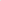 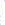 1.3. Участники Конкурса – воспитанники дошкольных образовательных учреждений, обучающиеся общеобразовательных учреждений и учреждений дополнительного образования, возраст – от 4 до 10 лет (далее – Участник).1.4. Общий период проведения Конкурса: 20.12.2021г. - 20.01.2022г.1.5. Период подачи заявок и работ на Конкурс: с 20.12.2021г. по 10.01.2022г. 1.6. Он-лайн голосование в группе ВК «Василий Самокатов» 11.01.2022г.-18.01.2022г.                                                                                                                            1.8. Подведение итогов Конкурса и награждение победителей - до 20.01.2022г. (по согласованию с МАУ ЧУК музей необычных велосипедов «Самокатъ»).2. Требования к участникам конкурса.2.1.Участие в муниципальном Конкурсе добровольное.2.2. Для участия в Конкурсе необходимо направить заявку по форме (прилагается), фото приготовленного блюда.                                                                                                                                  2.3. Участниками конкурса являются воспитанники дошкольных образовательных учреждений и обучающиеся общеобразовательных учреждений, учреждений дополнительного образования в следующих возрастных категориях: 4-7 лет (дошкольники); 7-10 лет (начальная школа). 11-16 лет.3. Условия конкурса.3.1. Конкурс проводится в период с 21.12.2021г. по 20.01.2022г.                             3.2. Победители и призёры определяются в период с 11.01.2021г. по 18.01.2022г                                                                          3.3. Участвуя в Конкурсе, Участник тем самым подтверждает, что согласен со всеми пунктами настоящего Положения и дает согласие на передачу и обработку своих персональных данных Организатором Конкурса с целью участия в Конкурсе.        3.4. Участникам Конкурса  необходимо приготовить тематическое блюдо в виде любого дорожного знака и прислать фотоотчёт.                                                                                                           3.5. Номинации Конкурса:  «Дорожный салат»,  «Важный знак» (блины, торты, печенье, др. выпечка, десерты). 3.6. Для участия в Конкурсе Участникам необходимо до 10.01.2022г. направить на эл. адрес uglich_ddt@mail.ru:                                                                                                               - заявку (по форме);                                                                                                                      - фотоотчёт (1 фото) с участником и приготовленным тематическим блюдом.  3.7. Работы участников будут размещены в период с 11.01.2022г. по 18.01.2022г. в группе ВК «Дом детского творчества. Углич».3.8. Участники, набравшие как можно больше «лайков» к Публикациям будут награждены грамотами (1, 2, 3 место в соответствующей возрастной категории) и призами от МАУ ЧУК музей необычных велосипедов «Самокатъ».3.9. Конкурсное Жюри (помимо зрительского голосования) дополнительно определяет 1 победителя в каждой возрастной категории и номинации.4. Заключительные положения.4.1. Итоги конкурса оформляются приказом начальника Управления образования Администрации района и протоколом жюри.4.2. Итоги конкурса будут размещены в новостном портале Углич он-лайн, а также на сайте групп ВК «Василий Самокатов», «Углич. ЮИД. Дорожный патруль».Приложение 1Заявка на участие в муниципальном дистанционном конкурсе по безопасности «Приготовь дорожный знак»Приложение 2Состав оргкомитета муниципального дистанционного конкурса по безопасности «Приготовь дорожный знак»- Игнатьева Вера Юрьевна, начальник Управления образования Администрации района;- Росинов Антон Сергеевич, начальник Отдела ГИБДД ОМВД России по  Угличскому району, майор полиции;- Макарова Нина Владимировна, директор Дома детского творчества;Состав жюримуниципального дистанционного конкурсапо безопасности «Приготовь дорожный знак» - Кудряшова Екатерина Михайловна, ведущий специалист Управления  образования Администрации района; - Королькова Татьяна Викторовна, педагог дополнительного образования Дома детского творчества, руководитель Клуба ЮИД «Дорожный патруль»;- Мальцева Мария Валерьевна, инспектор по профилактике и безопасности дорожного движения Отдела ГИБДД ОМВД России по  Угличскому району; - Кондаков Сергей Борисович, директор музея необычных велосипедов «Самокатъ» (по согласованию).№пФИО участника (полностью)Количество летНаименование учрежденияГруппа, классФИО настав-ника- шефаНоми-нация кон-курсаНаиме-нова-ние дорожного знака